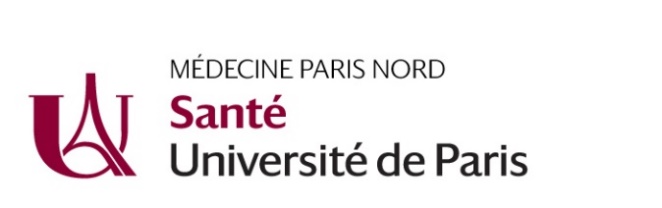 IDENTITE DU DIPLOMENom patronymique (de naissance): Nom marital:Prénom(s):Date de naissance: ................ /.............. /.................Adresse :Code postal :	Ville :Pays :N° téléphone :	E-mail :Joignable par téléphone les (jours / matin ou après-midi) :DIPLOME(S) DEMANDE(S)Date :Signature du diplômé :PROCEDURE DE DEMANDE ET DE RETRAIT DES DIPLOMESATTESTATION SUR L’HONNEURJe soussigné(e) : NOM : ………………………………………………Prénom : ……………………………………………Né(e) le : ……………………………………………Demeurant au: ………………………………………………………………………………………………………………………………………………………………………………………………………………………………Atteste sur l’honneur la perte de :mes attestations de réussite ………………………………….mon diplôme de ………………………………………………Obtenu en ………………….Si toutefois je suis amené à retrouver l’original de ces dernières je m’engage à les restituer auprès du service concerné (bureau des thèses & diplômes d’exercice en médecine). Je sais que cette attestation pourra être produite en justice et que toute fausse déclaration de ma part m’expose à des sanctions pénales. Fait pour servir et valoir ce que de droit. Fait à …………….Le ………………..Signature :Intitulé du diplôme (précisez)Mois et année d’obtention             des diplômesType de demandeType de demandeIntitulé du diplôme (précisez)Mois et année d’obtention             des diplômes1ère demandeDuplicataDiplôme d’Etat de Docteur en Médecine :Diplôme d’Etudes Spécialisées :Composante concernéeProcédureUFR de médecine (Attention : demandes à adresser spécifiquement à Paris-Nord ex Diderot-Paris 7, ou Paris-Centre ex Descartes-Paris 5, selon faculté d’inscription en DES) PARIS-CENTRE :sindy.saint-louis-augustin@u-paris.frUniversité de Paris - site des CordeliersUFR de médecine Paris-CentreService de scolarité - 3e cycleBureau des thèses d’exercice15, rue de l’école de médecine – 75270 PARIS Cedex 06PARIS-NORD :Theses.med@univ-paris-diderot.frUniversité de Paris - site BichatUFR de médecine Paris-NordService de scolarité - 3e cycleBureau des thèses d’exercice16, rue Henri Huchard - 75018 PARISDEMANDES DES DIPLÔMES DÉFINITIFS DE MEDECINE (1ère demande):Vos diplômes définitifs sont disponibles auprès du bureau des thèses (Paris-Nord, ou Paris-Centre) de votre université d’inscription en DES : voir coordonnées respectives ci-contre.Procédure pour les ex internes ayant soutenus leur thèse et/ou DES durant l’année universitaire 2019-2020 :Pièces à joindre obligatoirement au formulaire de demande :Copie de votre pièce d’identité ou passeportCopie de vos attestations de réussite, reçues par courriel durant les périodes de confinement de la crise sanitaire.Si le demandeur n’est pas le diplômé : joindre une procuration écrite du diplômé autorisant le demandeur à retirer le diplôme + de la copie de la pièce d’identité du demandeur.NOTA BENE : les diplômes des ex internes ayant soutenu leur thèse et/ou validé leur DES à partir du 1er novembre 2020 ne sont pas encore édités : ils feront partie des diplômes de l’année universitaire 2020-2021.  Procédure pour les ex internes ayant soutenus leur thèse et DES avant l’année universitaire 2019-2020 :Pièces à joindre obligatoirement au formulaire de demande :Copie de votre pièce d’identité ou passeportVos attestations de réussite originales.Si le demandeur n’est pas le diplômé : joindre une procuration écrite du diplômé autorisant le demandeur à retirer le diplôme + de la copie de la pièce d’identité du demandeurDEMANDES DE DUPLICATAS DE DIPLÔMES :Renseignez le formulaire et joignez les pièces demandées puis envoyez le dossier au bureau des thèses de la faculté dans laquelle vous avez été inscrit en DES.Pièces à joindre obligatoirement au formulaire de demande :Copie de votre pièce d’identité ou passeportUne déclaration sur l’honneur de perte (voir page 4 du présent document),Si le demandeur n’est pas le diplômé : joindre une procuration écrite du diplômé autorisant le demandeur à retirer le diplôme + de la copie de la pièce d’identité du demandeurENVOI DES DIPLÔMES :Si vous souhaitez recevoir le diplôme, transmettez selon votre situation en fonction de votre localisation :Envoi des diplômes en FranceUne enveloppe cartonnée au format 23cm x 32 cm,        libellée à l’adresse où vous souhaitez recevoir le diplômeUn formulaire de recommandé avec accusé de réception libellé à l’adresse où vous souhaitez recevoir le diplômeUn timbre correspondant au tarif d’envoi en recommandé (100g/diplôme)Pour plus d’informations sur les tarifs postaux : https://www.laposte.fr/tarif-lettre-recommandeeEnvoi des diplômes à l’étrangerUne enveloppe cartonnée au format 23cm x 32 cm,  libellée à l’adresse où vous souhaitez recevoir le diplômeUn formulaire de recommandé international avec accusé de réception libellé à l’adresse où vous souhaitez recevoir le diplômeUn timbre ou coupons réponses internationaux correspondant au tarif d’envoi en recommandé international (100g/diplôme)Pour plus d’informations sur les tarifs postaux : https://www.laposte.fr/tarif-lettre-recommandeeRETRAIT DES DIPLÖMES :Merci d’adresser ce formulaire au bureau des thèses    concerné ; vous serez recontactés par téléphone pour convenir d’un rendez-vous.Aucune remise de diplômes ne se fera sans rdv préalable.